ПОЛОЖЕНИЕо практике обучающихся ГАОУ СПО «Балашовское медицинское училище»Настоящее Положение о практике обучающихся ГАОУ СПО «Балашовское медицинское училище» (далее – училище») разработано  на основании:Федерального закона РФ № 273-ФЗ от 29.12.2012 г. «Об образовании в Российской Федерации»; Положения о практике обучающихся, осваивающих основные профессиональные образовательные программы среднего профессионального образования, утвержденного приказом Министерства образования и науки Российской Федерации от 18.04.2013 г. № 291; Устава училища.1. Общие положения1.1. Настоящее Положение о практике обучающихся (далее Положение), осваивающих программу подготовки специалистов среднего звена (далее ППССЗ) определяет порядок организации и проведения практики обучающихся, осваивающих ППССЗ.  1.2. Практическая подготовка обучающихся реализуется в соответствии с действующим Федеральным государственным образовательным стандартом среднего профессионального образования (далее ФГОС СПО) по специальностям подготовки.1.3. Видами практики обучающихся, осваивающих ППССЗ,  являются учебная практика  и производственная практика, включающая в себя следующие этапы: практика по профилю специальности и преддипломная практика.1.4. Программы практики разрабатываются и утверждаются образовательной организацией, реализующей ППССЗ  самостоятельно, и являются составной частью ППССЗ, обеспечивающей реализацию ФГОС СПО.1.5. Практика имеет целью комплексное освоение обучающимися всех видов профессиональной деятельности по специальности среднего медицинского или среднего фармацевтического образования, формирование общих и профессиональных компетенций, а также приобретение необходимых умений и опыта практической работы по специальности в условиях модернизации здравоохранения.1.6. Содержание всех этапов практики обучающихся, осваивающих ППССЗ по специальностям, определяется требованиями к умениям и практическому опыту по каждому из профессиональных модулей в соответствии с ФГОС СПО, программами практики.2. Организация практики обучающихся.2.1. Закрепление баз практики осуществляется  на основании договоров, заключенных между  училищем и медицинской организацией осуществляющей деятельность в сфере охраны здоровья. 2.2. Учебная практика и практика по профилю специальности проводятся как непрерывно, так и рассредоточено, путем чередования с теоретическими занятиями по дням (неделям) при условии обеспечения связи между теоретическим обучением и содержанием практики и результатами обучения в рамках профессиональных модулей ППССЗ по видам профессиональной деятельности. Преддипломная практика проводится непрерывно после освоения учебной практики и практики по профилю специальности.2.3. В организации и проведении практики участвуют училище и медицинская организация. Руководство производственной практикой осуществляют руководители практики, назначенные приказом директора училища. 2.4. Училище с целью организации практики обучающихся:2.4.1. планирует и утверждает в учебном плане все виды и этапы практики;2.4.2. осуществляет руководство практикой;2.4.3. разрабатывает и согласовывает с медицинскими организациями программы практики, содержание и планируемые результаты практики;2.4.4. осуществляет руководство практикой, контролирует реализацию программы и условия проведения практики медицинскими организациями, в том числе, требования охраны труда, безопасности жизнедеятельности и пожарной безопасности, инфекционной безопасности, в соответствии с правилами и нормами, в том числе, отраслевыми;2.4.5. формирует группы обучающихся в случае применения групповых форм проведения практики;2.4.6. определяет совместно с медицинскими организациями процедуру оценки общих и профессиональных компетенций обучающегося, освоенных им в ходе прохождения практики;2.4.7. разрабатывает и согласовывает с организациями формы отчетности и оценочный материал прохождения практики.2.5. Медицинская организация, участвующая в проведении практики:2.5.1. согласовывает программу практики, содержание и планируемые результаты практики, задание на практику;2.5.2. предоставляет рабочие места обучающимся;2.5.3. участвует в определении процедуры оценки результатов освоения общих и профессиональных компетенций, полученных в период прохождения практики, а также оценке таких результатов;2.5.4. участвует в формировании оценочного материала для оценки общих и профессиональных компетенций, освоенных обучающимися в период прохождения практики;2.5.5. обеспечивает безопасные условия прохождения практики обучающимися, отвечающие санитарным правилам и требованиям охраны труда, проводит инструктаж обучающихся по ознакомлению с требованиями охраны труда, техники безопасности, пожарной безопасности, а также с правилами внутреннего трудового распорядка. 2.6. Результаты практики определяются программами практики. По результатам практики руководителями практики формируется аттестационный лист, содержащий сведения об уровне освоения обучающимися профессиональных компетенций, а также характеристика на обучающегося по освоению общих компетенций в период прохождения практики. 2.7.Аттестация по итогам производственной практики проводится с учетом (или на основании) результатов ее прохождения, подтверждаемых документами соответствующих организаций. 2.8. Производственная практика является завершающим этапом освоения профессионального модуля по виду профессиональной деятельности. Практика завершается дифференцированным зачетом при условии положительной аттестации по практике руководителями практики от медицинской организации и образовательной организации об уровне освоения профессиональных компетенций; наличия положительной характеристики от медицинской организации на обучающегося по освоению общих компетенций в период прохождения практики; полноты и своевременности представления дневника практики и отчетной документации в соответствии с заданием на практику.2.9. Оценки по итогам  учебной и производственной практики  выставляются в зачетную книжку обучающихся.2.10.Результаты прохождения преддипломной практики представляются обучающимися в училище и учитываются при прохождении государственной итоговой аттестации.3. Учебная практика3.1. Учебная практика направлена на формирование у обучающихся умений, приобретение первоначального практического опыта и реализуется в рамках профессиональных модулей ППССЗ по основным видам профессиональной деятельности для последующего освоения ими общих и формирования профессиональных компетенций по избранной специальности.3.2. Учебная практика проводится в специализированных учебных кабинетах училища  и/или подразделениях медицинской организации преподавателями профессиональных модулей   на основе договора между училищем и медицинской организацией, осуществляющей деятельность в сфере охраны здоровья.3.3.При проведении учебной практики учебная группа может делиться на подгруппы численностью не менее 8 человек и на более малочисленные группы без увеличения фонда оплаты труда.3.4. Продолжительность рабочей недели студентов при прохождении учебной практики составляет 36 академических часов независимо от возраста студента. 3.5. Каждое пропущенное (независимо от причины) занятие по практике студент обязан отработать во внеучебное время.4. Практика по профилю специальности4.1. Практика по профилю специальности у обучающегося направлена на формирование общих и профессиональных компетенций, приобретение практического опыта и реализуется в рамках профессиональных модулей ППССЗ по каждому из видов профессиональной деятельности, предусмотренных ФГОС СПО по специальности.4.2. К практике по профилю специальности допускаются обучающиеся, успешно освоившие следующие разделы профессионального модуля: междисциплинарые курсы (курс), учебную практику (при ее наличии).5. Преддипломная практика5.1. Преддипломная практика направлена на углубление первоначального практического опыта обучающегося, развитие общих и профессиональных компетенций, проверку его готовности к самостоятельной трудовой деятельности, а также на подготовку к выполнению выпускной квалификационной работы (дипломной работы).5.2. Обучающиеся, не прошедшие преддипломную практику или получившие неудовлетворительную оценку,  не допускаются к прохождению государственной итоговой аттестации.6.Общие вопросы организации прохождения практики по профилю специальности, преддипломной практики6.1. Обучающиеся в период прохождения практики в медицинских организациях обязаны выполнять задания, предусмотренные программами практики, соблюдать действующие в организациях правила внутреннего трудового распорядка, требования охраны труда и пожарной безопасности.6.2. Обучающиеся, осваивающие ППССЗ, при прохождении практики в организации: ведут дневник практики и отчетную документацию, предусмотренную программой практики, полностью в определенный срок выполняют задания, предусмотренные программой практики.6.3. Продолжительность рабочей недели при прохождении учебной и производственной практики для обучающихся составляет не более 36 академических часов в неделю. 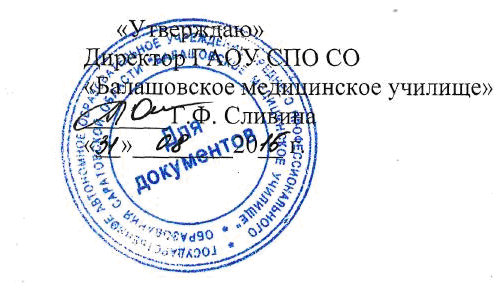 